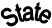 Notice Posted:  February 15, 2024Time:  1:00 PM CST				NOTICE OF SPECIAL MEETINGA GIPC Meeting will be held as follows: DATE:   February 16, 2024TIME:   1:00 PM CSTPLACE OF MEETING: Grand Isle Multiplex Building			    3101 Louisiana Hwy 1			    Grand Isle, LA 70358            AGENDA:Digital Recorder Call to Order	3.   Pledge of Allegiance/Invocation 	4.   Roll Call of Commissioners	5.   New Business	       a. Discussion / Decision on GIPC Office HVAC System	6.   Adjournment In accordance with the Americans with Disabilities Act, if you need special assistance, please contact Weldon Danos at 985-787-2229, describing the assistance that is necessary.		